ALFRISTON PARISH COUNCILwww.alfristonparishcouncil.org.ukCLERK TO THE COUNCIL								33 Swaines WayMrs Victoria Rutt									HeathfieldEast SussexTel: 07936 904 743								TN21 0ANE-mail: clerk@alfristonparishcouncil.org.uk				Minutes of a Strengthening Local Relationships (SLR) meeting held via Zoom on Friday 24th September 2021 at 08:45Present:Cllr Jen Watkins - Chairman, Alfriston Parish Council  Cllr Nick Beechey – Vice Chairman, Alfriston Parish Council  Cllr Stephen Rabagliati – Highways Portfolio, Alfriston Parish Council  Mr Ian Johnson – Traffic & Safety Manager, East Sussex County Council Ms Corinne Black – East Sussex Highways customer managerCllr Stephen Shing – Councillor from East Sussex County CouncilIn attendance:Mrs Victoria Rutt - Parish Clerk  Apologies   Mr Thomas Lee attempted to join the meeting but was having technical issues.   Minutes of meeting held on 23rd April 2021 The minutes of the meeting held on Friday 23rd April 2021 were approved as a true and accurate record. The minutes were proposed by Cllr Beechey and seconded by Cllr Shing.   Matters arising from previous minutesClerk updated that the Kings Ride issue will hopefully be sorted when the new signs are installed. SDNPA have confirmed that they are in the process of being made and will liaise with APC about the exact locations before they are installed. Ms Black did chase the handrail at Whiteway and this has now been repaired and closed. Cllr Rabagliati has been liaising with Mrs Alex Polizzi at The Star Inn about repairs to the flint wall along Rope Walk twitten. Both the road surface in Sloe Lane and the loose kerbs along The Broadway were reported and have been actioned since last meeting.   Star Lane  Cllr Beechey explained that the whole of Star Lane needs resurfacing. Potholes along that stretch   have been repaired many times but the repairs do not last. There is now a 6-inch-deep trench across the road at The Star Inn car park entrance which is a real concern. All these holes are trip hazards especially with no pavement or lighting down there. The whole of Star Lane would benefit for a resurface, it is not known why this was not done when the High Street was done. Cllr Watkins agreed with all the above. Ms Black confirmed that Mr Lee has requested repairs for 3 potholes in Star Lane and that there are no plans to resurface it at the moment. Cllr Beechey explained that the holes that are road erosion may not meet the safety depth for repair but they are a trip hazard and ESH would be liable. Ms Black said she would look into it and report back to Clerk. Action. Cllr Beechey asked for pressure to be applied for this to be done, by both Ms Black and Cllr Shing.   Redundant signs at Whiteway     Cllr Beechey reported that there are two red signs at the top of Whiteway near High and Over  referring to the cats eyes works, please can they be removed as no longer required. He also reported that someone has put up a ‘20mph Zone’ poster, attached to a road sign, at the top of Whiteway outside the Youth Hostel. Clerk will email Ms Black to get these signs removed. Action. Loose paviours   Clerk reported that some loose paviours have already been reported and ESH have acknowledged them for repair. Since then, Cllr Rabagliati has done a report of others around the village. Once he has sent up to date pictures the Clerk will forward the report to ESH for action. Action.Ms Black asked for the exact location for the loose paviours previously reported outside Twitten House. Cllr Rabagliati will send Clerk a photo of these to forward on. Action.Any other BusinessCllr Beechey explained that previously reports have been received about no white lines at Whiteway. He believes this is the case not because of no white lines but because the vegetation alongside the road is overgrown, they need to drive further into the centre of the road to avoid scratching their vehicle. Cllr Beechey stated it is the stretch when you come into the village from High and Over. The vegetation is usually cut back to roadside so when it starts to grow it is out in the road, it was suggested that if a severe cut back takes place, so it is cut well back from roadside, this will make a huge difference. Ms Black confirmed she would investigate who is responsible for this stretch and make a request. Action. Date of next meetingFriday 18th March 2021, 08:45 via Zoom. Signed  	Victoria Rutt – Parish Clerk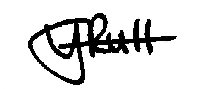 